Local Restaurant Guide (for conference dinners on your own)Source: http://www.nomenu.comNote: These choices are from a list of restaurants that are reported to be OPEN on Mondays.  They have NOT been vetted in terms of being able to provide separate checks or being within walking distance of the InterContinental Hotel however, so please take that into consideration when planning.  The food will certainly be yummy in any case.  Enjoy!Central Business District5Fifty5. Marriott Hotel, 555 Canal. 504-553-5638. Contemporary Creole.
8 Block Kitchen & Bar. 601 Loyola Ave. (Hyatt Regency Hotel). 504-613-3850. American.
Bon Ton Cafe. 401 Magazine. 504-524-3386. Cajun.
Borgne. 601 Loyola Ave (Hyatt Regency Hotel). 504-613-3860. Seafood.
Cafe Adelaide. 300 Poydras St. 504-595-3305. Contemporary Creole.
Capdeville. 520 Capdeville St. 504-371-5915. Neighborhood Cafe.
Chophouse. 322 Magazine St. 504-522-7902. Steak.
Crystal Room. Le Pavillon Hotel, 901 Poydras. 504-581-3111. Creole.
Ditcharo's. 640 Carondelet. 504-529-7102. Neighborhood Cafe.
Domenica. 123 Baronne (Roosevelt Hotel). 504-648-6020. Italian.
Drago's. 2 Poydras. 504-584-3911. Seafood.
Dress It. Royal Crescent Hotel, 535 Gravier St. 504-527-0006. Sandwiches.
Geisha. 111 Tchoupitoulas St. 504-522-8850. Japanese.
Gordon Biersch Brewery. 200 Poydras. 504-552-2739. Tavern Kitchen.
Herbsaint. 701 St Charles Ave. 504-524-4114. Creole French.
Horinoya. 920 Poydras. 504-561-8914. Japanese.
Indulge Island Grill. 845 Carondelet St. 504-609-2240. American.
Italian Pie. 417 S Rampart. 504-522-7552. Pizza.
Italian Pie. 3706 Prytania St. 504-266-2523. Pizza.
Leonardo's Trattoria. 709 St Charles. 504-558-8986. Italian.
Lüke. 333 St Charles Ave. 504-378-2840. French.
MiLa. 817 Common. 504-412-2580. Eclectic.
Morton's The Steakhouse. 365 Canal (Canal Place Mall). 504-566-0221. Steak.
Mother's. 401 Poydras. 504-523-9656. Sandwiches.
Reginelli's Pizzeria. 930 Poydras. 504-586-0068. Pizza.
Restaurant August. 301 Tchoupitoulas. 504-299-9777. Eclectic.
Ruth's Chris Steak House. 525 Fulton St. 504-587-7099. Steak.
Shula's Steakhouse. 614 Canal. 504-586-7211. Steak.
Singha Thai. 413 Carondelet. 504-581-2205. Thai.
Ste. Marie. 930 Poydras St. 504-304-6988. French.
Tempt. 931 Canal St (Saint Hotel). 504-875-2600. French.
Veranda. 444 St Charles Ave. 504-585-4383. American.
Vitascope Hall. 601 Loyola Ave (Hyatt Regency Hotel). 504-561-1234. American.
Walk-On's. 1009 Poydras St. 504-309-6530. American.
Windsor Court Grill Room. 300 Gravier. 504-522-1994. American.
Yokohama. 201 Baronne St. 504-324-8168. Japanese.
Zoë. In the W Hotel, 333 Poydras Street. 504-207-5018. Eclectic.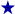 French QuarterAcme Oyster House. 724 Iberville. 504-522-5973. Seafood.
Ali Baba. 732 Saint Peter St. 504-412-8111. Middle Eastern.
Angeli. 1141 Decatur. 504-566-0077. Pizza.
Antoine's. 713 St Louis. 504-581-4422. Creole French.
Arnaud's. 813 Bienville. 504-523-5433. Creole French.
Attiki. 230 Decatur. 504-587-3756. Middle Eastern.
Bayona. 430 Dauphine. 504-525-4455. Eclectic.
Bennachin. 1212 Royal. 504-522-1230. African.
Bombay Club. 830 Conti. 504-586-0972. Contemporary Creole.
Bourbon House. 144 Bourbon. 504-522-0111. Seafood.
Brennan's. 417 Royal. 504-525-9711. Creole French.
Broussard's. 819 Conti. 504-581-3866. Creole French.
Bubba Gump's Shrimp Company. 429 Decatur. 504-522-5800. Seafood.
Cafe du Monde. 800 Decatur. 504-525-4544. Dessert and Coffee.
Café Envie. 1241 Decatur St. 504-524-3689. Breakfast.
Cafe Giovanni. 117 Decatur. 504-529-2154. Creole Italian.
Cafe Maspero. 601 Decatur. 504-523-6250. Sandwiches.
Cafe Soulé. 720 St Louis St. Breakfast.
Camellia Grill. 540 Chartres St. 504-522-1800. Diner.
Clover Grill. 900 Bourbon. 504-523-0904. Sandwiches.
Coffee Pot. 714 St Peter. 504-524-3500. Creole.
Coop's Place. 1109 Decatur. 504-525-9053. Contemporary Creole.
Country Flame. 620 Iberville. 504-522-1138. Caribbean.
Court of Two Sisters. 613 Royal. 504-522-7273. Creole French.
Crescent City Brewhouse. 527 Decatur. 504-522-0571. Tavern Kitchen.
Criollo. 214 Royal. 504-523-3341. Eclectic.
Daisy Dukes. 121 Chartres. 504-561-5171. American.
Deja Vu. 400 Dauphine. 504-523-1931. Neighborhood Cafe.
Desire Oyster Bar. 300 Bourbon. 504-586-0300. Seafood.
Dickie Brennan's Steakhouse. 716 Iberville. 504-522-2467. Steak.
Dreamy Weenies. 740 N Rampart St. 504-872-0157. Sandwiches.
El Gato Negro. 81 French Market Place. 504-525-9752. Mexican.
Embers Steak House. 700 Bourbon. 504-523-1485. Steak.
Felipe's Taqueria. 301 N Peters. 504-267-4406. Mexican.
Felix's. 739 Iberville. 504-522-4440. Seafood.
Fleur-de-Lis Cafe. 307 Chartres. 504-529-9641. Breakfast, Sandwiches.
Frank's. 933 Decatur. 504-525-1602. Creole Italian.
French Market Restaurant. 1001 Decatur. 504-525-7879. Seafood.
Gazebo Cafe. 1016 Decatur St. 504-525-8899. Creole.
Gumbo Shop. 630 St Peter. 504-525-1486. Creole.
GW Fins. 808 Bienville. 504-581-3467. Seafood.
Hard Rock Cafe. 440 N Peters. 504-529-5617. American.
House of Blues. 225 Decatur. 504-529-2583. Creole.
Huck Finn's Cafe. 135 Decatur. 504-529-8600. Creole.
Irene's Cuisine. 539 St Philip. 504-529-8811. Italian.
Iris. 321 North Peters. 504-299-3944. Eclectic.
Italian Barrel. 430 Barracks. 504-569-0198. Italian.
Jager Haus. 833 Conti. 504-267-5642. German.
Jax Bistro. 620 Decatur St. 504-457-8529. Cajun.
K-Paul's Louisiana Kitchen. 416 Chartres. 504-524-7394. Cajun.
La Bayou. 208 Bourbon. 504-525-4755. Creole.
Landry's Seafood House. 400 N Peters. 504-558-0038. Seafood.
Louisiana Pizza Kitchen. 95 French Market Place. 504-522-9500. Pizza.
M Bistro. 921 Canal. 504-524-1331. Contemporary Creole.
Magnolia Cafe. 1122 Decatur St. 504-566-6003. Diner.
Maximo's Italian Grill. 1117 Decatur. 504-586-8883. Italian.
Mena's Palace. 200 Chartres. 504-525-0217. Neighborhood Cafe.
Mona Lisa. 1212 Royal. 504-522-6746. Italian.
Montrel's Bistro. 1000 N Peters. 504-524-4747. Creole.
Mr. B's Bistro. 201 Royal. 504-523-2078. Contemporary Creole.
Muriel's. 801 Chartres. 504-568-1885. Contemporary Creole.
Napoleon House. 500 Chartres. 504-524-9752. Sandwiches.
Nola. 534 St Louis. 504-522-6652. Contemporary Creole.
Nola Poboys. 908 Bourbon St. 504-522-2639. Sandwiches.
Olivier's Creole Restaurant. 204 Decatur. 504-525-7734. Creole.
Orleans Grapevine. 720 Orleans. 504-523-1930. Contemporary Creole.
Palace Cafe. 605 Canal. 504-523-1661. Contemporary Creole.
Pelican Club. 615 Bienville. 504-523-1504. Contemporary Creole.
Port of Call. 838 Esplanade. 504-523-0120. Hamburgers.
R'evolution. 777 Bienville (in the Royal Sonesta Hotel). 504-553-2277. Creole French.
Ralph & Kacoo's. 519 Toulouse. 504-522-5226. Seafood.
Red Fish Grill. 115 Bourbon. 504-598-1200. Seafood.
Remoulade. 309 Bourbon. 504-523-0377. Creole.
Rib Room. 621 St Louis St. 504-529-7045. American.
Riverfront. 541 Decatur. 504-267-0425. Contemporary Creole.
Royal House. 441 Royal. 504-528-2601. Seafood.
Sekisui Samurai. 239 Decatur. 504-525-9595. Japanese.
SoBou. 310 Chartres St. 504.552.4095. Contemporary Creole.
Somethin' Else Cafe. 620 Conti St. 504-373-6439. Creole Homestyle.
St. Lawrence. 219 N Peters St. 504-525-4111. Specialty.
Stanley. 547 St Ann St. 504-587-0093. Breakfast.
Stella!. 1032 Chartres. 504-587-0091. Eclectic.
Storyville. 808 Iberville. 504-565-5520. Sandwiches.
Sylvain. 625 Chartres St. 504-265-8123. American Gourmet.
Tony Moran's. 240 Bourbon. 504-523-3181. Italian.
Tujague's. 823 Decatur. 504-525-8676. Creole.
Vacherie. 827 1/2 Toulouse St. 504-207-4532. Creole Homestyle.